East Texas Islamic Society	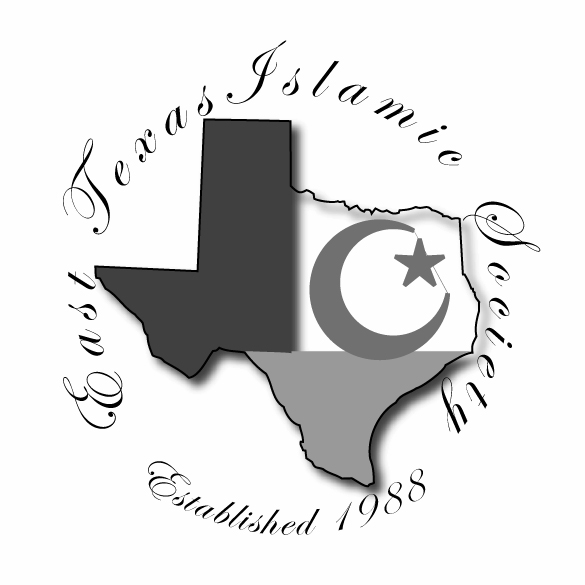 Mailing Address: 	P.O. Box 131564, Tyler, TX 75713-1564	Physical Address: 	10631 Highway 64 East  Tyler, TX  75707 Telephone: 	(903) 566-0606 Website: 	www.tylermuslims.comApril 02, 2024 To Whom It May Concern: Please be advised that Eid-ul-Fitr, Muslim Holy Days, will be observed for three days.  These Holy Days will be April 10-12, 2024. Please excuse ____________________   (Muslim) for these religious Holy Days.  It is our understanding that they will be excused for these Holy Days without penalty or prejudice.If you should have any questions, please feel free to contact the E.T.I.S. at 903/566-0606 or me on 903/253.1485Thank you for your cooperation.Sincerely,Mohammad Tariq Qureshi - PresidentETIS Board